UTORAK 7.4.2020.BROJEVI OD 50 DO 60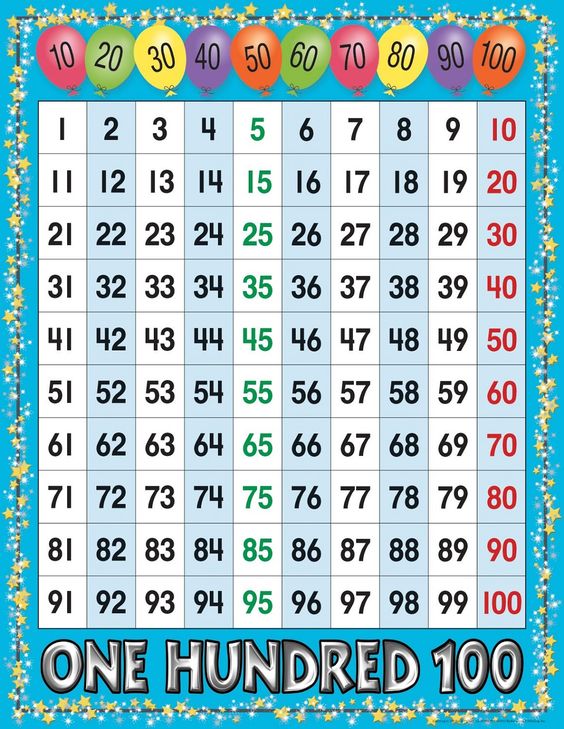 PROČITAJ I PREPOZNAJ  BROJEVE :NAPIŠI BROJEVE KOJI NEDOSTAJU: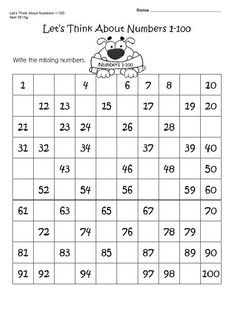 